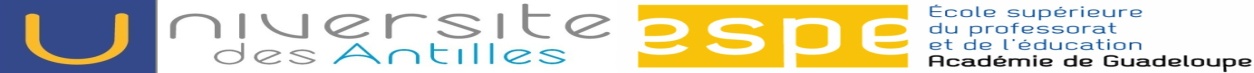 Fiche pÉdagogique Parcours : Master 1 PE / PE LCR/CRPEA REMETTRE AU SERVICE SCOLARITÉ AVANT LE  26 SEPTEMBRE 2016DOSSIER REMIS LE                                                                             	TRAITÉ LE   NOM :                                                                                           NOM D’USAGE :PRÉNOM :                                                                                    Numéro étudiant :DATE DE NAISSANCE :                                                               LIEU DE NAISSANCE :TELEPHONE : 0590……………………………………..                       0690…………………………………………EMAIL :FORMATION SUIVIE                   FORMATION ANTÉRIEURE SUIVIE :  Régime normal       ☐                                                              Régime spécial d’études (RSE)         ☐Demande d’inscription au C2i2e pour l’année universitaire 2016- 2017 :   oui   ☐                  non ☐    Choix Langue vivante étrangère pour l’année universitaire 2016- 2017 : Anglais ☐       Espagnol ☐Date :                                                                                                    Signature Fiche pÉdagogiqueParcours : Master 1 MEEF 2nd degré PLC/ PLP/PREPA CONCOURSDomaine : Sciences et Technologie SantéA remettre au service Scolarité avant 26 Septembre 2016DOSSIER REMIS LE                                                          TRAITÉ LENom:Prénoms:Date de naissance:Téléphone:Nom d'usage:Numéro étudiant :Lieu de naissance:Email:Formation suivie:Régime normalRégime Spécial d'Études (RSE)11 Pour être acceptée,  toute demande de RSE devra répondre aux critères définis dans l'Article 5 du Règlement Général du  Contrôle des Connaissances et des Aptitudes (RGCCA) applicable aux cursus de licence et Master, et être accompagnée d'un justificatif (ex: attestation employeur, livret de famille, carte d'invalidité, attestation commission nationale ...) Demande l’inscription au C2i2e pour l’année universitaire 2016-2017:   o Oui          o Non Date: 									Signature: Fiche pÉdagogiqueParcours: Master 1 MEEF 2nd Degré PLC/PREPA CONCOURSDomaine : Art-Lettres-LanguesA remettre au service Scolarité avant 26 Septembre 2016DOSSIER REMIS LE                                                          TRAITÉ LENom:Prénoms:Date de naissance:Téléphone:Nom d'usage:Numéro étudiant:Lieu de naissance:Email:Formation suivie:Régime normalRégime Spécial d'Études (RSE)11 Pour être acceptée,  toute demande de RSE devra répondre aux critères définis dans l'Article 5 du Règlement Général du  Contrôle des Connaissances et des Aptitudes (RGCCA) applicable aux cursus de licence et Master, et être accompagnée d'un justificatif (ex: attestation employeur, livret de famille, carte d'invalidité, attestation commission nationale ...) Demande l’inscription au C2i2e pour l’année universitaire 2016-2017:   o Oui          o Non Choix Langue vivante étrangère pour l’année universitaire 2016-2017:   o Anglais    o EspagnolDate: 									Signature: Fiche pÉdagogiqueParcours: Master 1 MEEF Encadrement Éducatif/PREPA CONCOURSParcours CPEA remettre au service Scolarité avant 26 septembre 2016DOSSIER REMIS LE                                                          TRAITÉ LENom:Prénoms:Date de naissance:Téléphone:Nom d'usage:Numéro étudiant:Lieu de naissance:Email:Formation suivie:Régime normalRégime Spécial d'Études (RSE)11 Pour être acceptée,  toute demande de RSE devra répondre aux critères définis dans l'Article 5 du Règlement Général du  Contrôle des Connaissances et des Aptitudes (RGCCA) applicable aux cursus de licence et Master, et être accompagnée d'un justificatif (ex: attestation employeur, livret de famille, carte d'invalidité, attestation commission nationale ...) Demande l’inscription au C2i2e pour l’année universitaire 2016-2017:   o Oui          o Non Choix LVE pour l'année universitaire 2015-2016:   o Anglais    o Espagnol   o Créole   Date: 									Signature: Fiche pÉdagogiqueParcours: Master 2 MEEF PE / PE LCRA remettre au service Scolarité avant 26 Septembre 2016DOSSIER REMIS LE                                                          TRAITÉ LENom:Prénoms:Date de naissance:Téléphone:Nom d'usage:Numéro étudiant:Lieu de naissance:Email:Formation suivie:Régime normalRégime Spécial d'Études (RSE)11 Pour être acceptée,  toute demande de RSE devra répondre aux critères définis dans l'Article 5 du Règlement Général du  Contrôle des Connaissances et des Aptitudes (RGCCA) applicable aux cursus de licence et Master, et être accompagnée d'un justificatif (ex: attestation employeur, livret de famille, carte d'invalidité, attestation commission nationale ...) Demande l’inscription au C2i2e pour l’année universitaire 2016-2017:   o Oui          o Non Choix Langue vivante étrangère pour l’année universitaire 2016-2017:   o Anglais    o EspagnolDate: 									Signature: Fiche pÉdagogiqueParcours: Master 2 MEEF 2nd Degré PLC / PLPDomaine : Sciences et technologieA remettre au servite Scolarité avant 26 septembre 2016DOSSIER REMIS LE                                                          TRAITÉ LENom:Prénoms:Date de naissance:Téléphone:Nom d'usage:Numéro étudiant :Lieu de naissance:Email:Formation suivie:Régime normalRégime Spécial d'Études (RSE)11 Pour être acceptée,  toute demande de RSE devra répondre aux critères définis dans l'Article 5 du Règlement Général du  Contrôle des Connaissances et des Aptitudes (RGCCA) applicable aux cursus de licence et Master, et être accompagnée d'un justificatif (ex: attestation employeur, livret de famille, carte d'invalidité, attestation commission nationale ...) Demande l’inscription au C2i2e pour l’année universitaire 2016-2017:   o Oui          o Non Date: 									Signature: Fiche pÉdagogiqueAnnée universitaire 2015/2016Parcours : Master 2 MEEF Encadrement Educatif Parcours CPE  A remettre au service Scolarité avant 26 septembre 2016DOSSIER REMIS LE                                                          TRAITÉ LENom:Prénoms:Date de naissance:Téléphone:Nom d'usage:Numéro étudiant :Lieu de naissance:Email:Formation suivie:Régime normalRégime Spécial d'Études (RSE)11 Pour être acceptée,  toute demande de RSE devra répondre aux critères définis dans l'Article 5 du Règlement Général du  Contrôle des Connaissances et des Aptitudes (RGCCA) applicable aux cursus de licence et Master, et être accompagnée d'un justificatif (ex: attestation employeur, livret de famille, carte d'invalidité, attestation commission nationale ...) Demande l’inscription au C2i2e pour l’année universitaire 2016-2017:   o Oui          o Non Choix Langue vivante étrangère pour l’année universitaire 2016-2017:   o Anglais    o Espagnol   o Créole  Date: 									Signature: Fiche pÉdagogiqueAnnée universitaire 2015/2016Parcours : Master 2 MEEF PIDC / Master 2 MEEF FFAP A remettre au service Scolarité avant 26  Septembre 2016DOSSIER REMIS LE                                                          TRAITÉ LENom:Prénoms:Date de naissance:Téléphone:Nom d'usage:Numéro étudiant :Lieu de naissance:Email:Formation suivie:Régime normalRégime Spécial d'Études (RSE)11 Pour être acceptée,  toute demande de RSE devra répondre aux critères définis dans l'Article 5 du Règlement Général du  Contrôle des Connaissances et des Aptitudes (RGCCA) applicable aux cursus de licence et Master, et être accompagnée d'un justificatif (ex: attestation employeur, livret de famille, carte d'invalidité, attestation commission nationale ...) Demande l’inscription au C2i2e pour l’année universitaire 2016-2017:   o Oui          o Non Choix LVE  pour l'année universitaire 2015-2016 :   o Anglais    o Espagnol   Date: 									Signature: Fiche pÉdagogiqueAnnée universitaire 2015/2016Parcours: Master 2 MEEF 2nd Degré PLCDomaine : Art-Lettres-LanguesA remettre au service Scolarité avant 26  Septembre 2016DOSSIER REMIS LE                                                          TRAITÉ LENom:Prénoms:Date de naissance:Téléphone:Nom d'usage:Numéro étudiant :Lieu de naissance:Email:Formation suivie:Régime normalRégime Spécial d'Études (RSE)11 Pour être acceptée,  toute demande de RSE devra répondre aux critères définis dans l'Article 5 du Règlement Général du  Contrôle des Connaissances et des Aptitudes (RGCCA) applicable aux cursus de licence et Master, et être accompagnée d'un justificatif (ex: attestation employeur, livret de famille, carte d'invalidité, attestation commission nationale ...) Demande l’inscription au C2i2e pour l’année universitaire 2016-2017:   o Oui          o Non Choix Langue vivante étrangère pour l’année universitaire 2016-2017:   o Anglais    o Espagnol     Date: 									Signature: Choix des options MEEF 1er degré PE (choix de 1des éléments EC 241 suivants)semestre 2Choix des options MEEF 1er degré PE LCR(choix entre EC 232 ou EC 233 + choix 1 des éléments EC 241 suivants)semestre 2EC 232 Enseigner l’histoire, la géographie et l’éducation civique en contexte      ouEC 233 Enseigner la musique, les arts visuels et l’histoire des arts en contexteEC 241a sciences et techno et enseignement numérique EC 241a sciences et techno et enseignement numérique EC 241b Histoire des arts et enseignement numériqueEC 241b Histoire des arts et enseignement numériqueEC 241c Géographie et enseignement numériqueEC 241c Géographie et enseignement numériqueEC 241d Éducation civique et morale et enseignement numérique EC 241d Éducation civique et morale et enseignement numérique EC 241 e Musique et enseignement numérique EC 241 e Musique et enseignement numérique EC 241 f  Histoire et enseignement numériqueEC 241 f  Histoire et enseignement numériqueEC 241g  Arts visuels et enseignement numériqueEC 241g  Arts visuels et enseignement numériqueChoix  des Compléments disciplinaires et didactiques M2 MEEF PESemestre 4EC 421 Sciences EC 421 Arts visuelsEC 421 MusiqueEC 421  NumériqueEC 421 LVEEC 421 EPSEC 421 Histoire et Géo